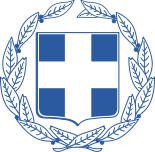 Θέμα: « Προγραμματισμός διήμερου σεμιναρίου ΚΠΕ Φιλιατών».Σας αποστέλλουμε πρόσκληση σε διήμερο σεμινάριο με τίτλο «Εκροή οικονομικών εσόδων από την παράκτια ζώνη – Υδατοκαλλιέργειες» το οποίο διοργανώνεται από το ΚΠΕ Φιλιατών και σε συνεργασία με τις Δ/νσεις Α/θμιας και Β/θμιας Εκπαίδευσης, στο πλαίσιο του έργου "Δράσεις Δια Βίου Μάθησης για το Περιβάλλον και την Αειφορία" στις Περιφέρειες Ανατολικής Μακεδονίας και Θράκης, Βορείου Αιγαίου, Δυτικής Ελλάδας, Ηπείρου, Θεσσαλίας, Ιονίων Νήσων, Κρήτης, Πελοποννήσου, Αττικής, Κεντρικής Μακεδονίας, Δυτικής Μακεδονίας, Στερεάς Ελλάδας και Νοτίου Αιγαίου (Α.Π. Κ1/200789/10.12.2014 και Α.Π. Κ1/164742/16.10.2015 Αποφάσεις Υπουργείου Παιδείας, Έρευνας και Θρησκευμάτων), το οποίο χρηματοδοτείται από Εθνικούς Πόρους. Το σεμινάριο το οποίο προγραμματίζεται για τις 22 & 23 Ιανουαρίου 2016  θα υλοποιηθεί  σε συνεργασία με το Επιμελητήριο Θεσπρωτίας και το Σύλλογο Υδατοκαλλιεργητών και απευθύνεται σε (48) εκπαιδευτικούς όλων των ειδικοτήτων Π.Ε. & Δ.Ε. από τους νομούς: Θεσπρωτίας, Άρτας, Πρέβεζας, Ιωαννίνων και Κέρκυρας. Συγκεκριμένα:Δ/νσεις Π/θμιας: (4) εκπαιδευτικοί ανά Δ/νση (Θεσπρωτίας , Άρτας, Πρέβεζας, Ιωαννίνων και Κέρκυρας)Δ/νσεις Δ/θμιας: (4) εκπαιδευτικοί ανά Δ/νση (Θεσπρωτίας , Άρτας, Πρέβεζας, Ιωαννίνων και Κέρκυρας)Προσδοκώμενα μαθησιακά αποτελέσματα: Να επιμορφωθούν οι εκπαιδευτικοί για την αξιοποίηση των πλουτοπαραγωγικών πόρων της παράκτιας ζώνης της Θεσπρωτίας. Το σεμινάριο εμπίπτει στο εκπαιδευτικό πρόγραμμα που υλοποιεί το ΚΠΕ Φιλιατών με θέμα: «Λιμένες και Παράκτια ζώνη της Θεσπρωτίας».Πρόγραμμα Η διαδικασία υποβολής αίτησης θα είναι ως εξής:Στη φόρμα αίτησης που σας επισυνάπτουμε οι ενδιαφερόμενοι εκπαιδευτικοί παρακαλούνται να συμπληρώσουν τα στοιχεία τους και να την υποβάλλουν στον αρμόδιο Υπεύθυνο Σχολικών Δραστηριοτήτων ανά Δ/νση Π.Ε ή Δ.Ε. που ανήκουν. Προθεσμία υποβολής αίτησης θα είναι η Τρίτη 12 Ιανουαρίου 2016.Οι Υπεύθυνοι Σχολικών Δραστηριοτήτων θα συμπληρώσουν τον πίνακα αιτούντων που σας επισυνάπτουμε με όλα τα στοιχεία των εκπ/κών (χωρίς να τροποποιήσουν το αρχείο excel) και θα μας το αποστείλουν ηλεκτρονικά (ΟΧΙ σκαναρισμένο) ως την Πέμπτη 14 Ιανουαρίου 2016.Παρακαλούμε για τις δικές σας ενέργειες.                                                                                         Ο Υπεύθυνος του Κ.Π.Ε. Φιλιατών	 Νικολάου ΜάρκοςΠαρασκευή 22/1/2016 – Συνεδριακό Κέντρο Επιμελητηρίου Θεσπρωτίας ΤΟΠΣΑ-ΗγουμενίτσαΠαρασκευή 22/1/2016 – Συνεδριακό Κέντρο Επιμελητηρίου Θεσπρωτίας ΤΟΠΣΑ-ΗγουμενίτσαΠαρασκευή 22/1/2016 – Συνεδριακό Κέντρο Επιμελητηρίου Θεσπρωτίας ΤΟΠΣΑ-ΗγουμενίτσαΏρεςΟνοματεπώνυμο  ΕισηγητώνΤίτλος εισήγησης 17:45-18:00Εγγραφές-Παραλαβή φακέλωνΕγγραφές-Παραλαβή φακέλων18:00-18:15Νικολάου Μάρκος, Υπεύθυνος ΚΠΕ Φιλιατών MSc- Αναγνωστόπουλος Ευάγγελος, αν. Υπεύθ. ΚΠΕ ΦιλιατώνΕκπ/κό Πρόγραμμα ΚΠΕ Φιλιατών: «Λιμένες & Παράκτια Ζώνη»18:15-18:30 Ιωάννης ΧεκίμογλουΧαιρετισμός από τον Πρόεδρο του Συλλόγου Υδατοκαλλιεργητών Θεσπρωτίας 18:30-19:15 Ευάγγελος Κωνσταντινίδης-MSc, Ιχθυολόγος Τμήματος Αλιείας, Π.Ε.   Θεσπρωτίας, Περιφέρεια Ηπείρου Θαλασσοκαλλιέργειες και υδάτινο περιβάλλον στην Θεσπρωτία  19:15-20:00 Δρ. Κων/νος Περδικάρης, Ιχθυολόγος Τμήματος Αλιείας, Π.Ε. Θεσπρωτίας, Περιφέρεια Ηπείρου Βιολογική ιχθυοκαλλιέργεια 20:00-20:10ΔΙΑΛΕΙΜΜΑΔΙΑΛΕΙΜΜΑ 20:10-20:40 Κων/νος Παπακώστας-MSc, Πρόεδρος εταιρείας ιχθυοτροφών Το ψάρι ιχθυοκαλλιέργειας στην διατροφή του ανθρώπου  20:40-21:00 Δρ. Κων/νος Περδικάρης, Ιχθυολόγος Τμήματος Αλιείας, Π.Ε. Θεσπρωτίας, Περιφέρεια Ηπείρου Η εκτροφή της πέστροφας Σάββατο 23/1/2016 – ΣαγιάδαΣάββατο 23/1/2016 – ΣαγιάδαΣάββατο 23/1/2016 – Σαγιάδα 09:00-09:40 Δρ. Κων/νος Περδικάρης, Ιχθυολόγος Τμήματος Αλιείας, Π.Ε. Θεσπρωτίας, Περιφέρεια Ηπείρου Επίσκεψη σε εγκαταστάσεις ιχθυοκαλλιέργειας στην Σαγιάδα Θεσπρωτίας 09:40-13:00 Ευάγγελος Κωνσταντινίδης-MSc, Ιχθυολόγος Τμήματος Αλιείας, Π.Ε.   Θεσπρωτίας, Περιφέρεια Ηπείρου Περιήγηση στην περιοχή Λωρίδας Σαγιάδας (σύνολο ιχθυοτροφικών μονάδων: 22) 13:00Γεύμα στη ΗγουμενίτσαΓεύμα στη Ηγουμενίτσα